Государственное казенное образовательное учреждение Самарской областидля детей-сирот и детей, оставшихся без попечения родителей,специальный (коррекционный) детский дом № 3 для детей-сирот и детей, оставшихся без попечения родителей, с ограниченными возможностями здоровья г. о. СамараПроектТема «Комнатные растения»Разработала и провела воспитатель Шишова О.А.Самара, 2015При разработке проекта использовались ЭОР - http://allforchildren.ru/poetry/index_flowers.php ;   http://pesni.fm/search/  ;   http://kidwelcome.ru/zagadki-dlya-detei/pro-cveti .Участники проекта: Дети старшей группы, воспитатели, музыкальный руководитель.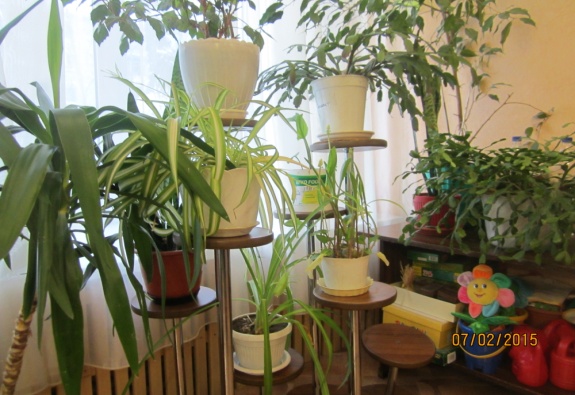 Вид проекта: познавательно-исследовательский.Длительность проекта: средней продолжительности (две недели).Актуальность«Чтобы жить, нужны солнце, свобода и маленький цветок».Г. – Х. Андерсен.Обычно в любом детском учреждении в уголках природы красуется множество самых различных растений, принесённых, в зависимости от своих вкусов и предпочтений, воспитателями и детьми, а то и родителями. Комнатные растения создают более уютную обстановку, но есть в их присутствии и другая очень важная сторона – живые растения оказывают благотворное, а подчас даже целительное воздействие на наше самочувствие.Комнатные растения вносят в нашу жизнь разнообразие и гармонию. Ухаживая за ними, человек отвлекается от городской суеты, семейных проблем, неурядиц в быту и на работе. Наблюдая за комнатными растениями, мы учимся и растем вместе с ними, да и просто отдыхаем  душой. Во время педагогического наблюдения  нами были выявлены у дошкольников существенные трудности при уходе за комнатными растениями. А во время беседы выяснилось, что у детей имеется недостаточный уровень знаний о комнатных растениях и правилах ухода за ними.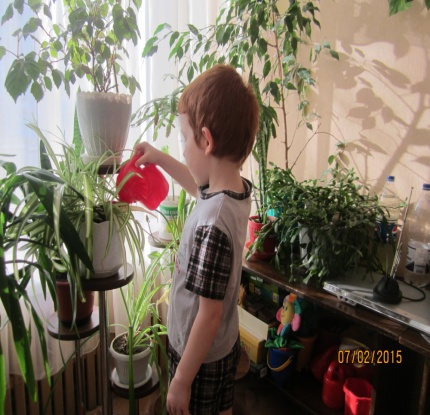 Так как  метод проектов представляется наиболее эффективным в работе с дошкольниками, то мы разработали и реализовали с детьми старшей группы проект «Комнатные растения».Данный проект предусматривает поисковую работу, выполнение творческих и практических заданий, направлен на углубление знаний о комнатных растениях. Проект «Комнатные растения» позволяет объединить теоретические знания детей с практическими навыками, приобретенными в ходе исследовательских работ, развить интерес к окружающему миру.Цель проекта: Систематизировать знания детей о комнатных растениях и правилах ухода за ними.Задачи:Учить детей узнавать и называть комнатные растения.Уточнить знания детей о необходимых условиях для жизни и роста растений. Приучать к выполнению простейших поручений взрослых: поливать комнатные растения, вытирать большие листья, сеять крупные семена цветов, сажать лук, поливать растения на грядках «огорода на окне».4.  Развивать познавательную активность дошкольников и воспитывать бережное отношение к комнатным растениям через исследовательскую деятельность.Ожидаемый результат:Сформированные знания детей о комнатных растениях и необходимых условиях для жизни и роста комнатных растений. Умение правильно  ухаживать за ними.Первоначальные навыки самостоятельной поисковой деятельности.Ход реализации проекта.Этапы работы по проекту1   Подготовительный этап1. Определить тему, цель и задачи проекта.2. Изучить и создать информационную базу по проекту.3. Подбор оборудования и материалов.4. Диагностика    детей    по      выявлению  уровня  знаний о мире комнатных растений в начале проекта2   Основной этап Беседы:«Знакомство с комнатными растениями в интерьере нашей группы и детского дома»; «Что необходимо растениям для жизни и роста»; «Как размножаются растения»;«Какую пользу приносят комнатные растения людям?»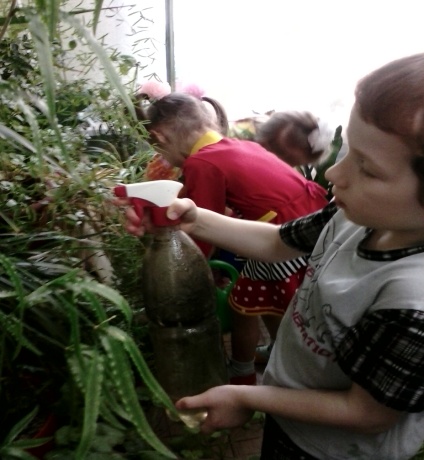 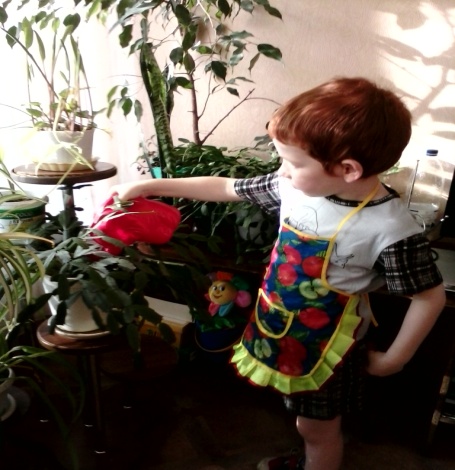 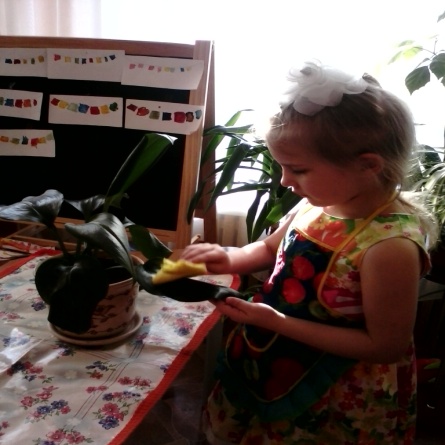 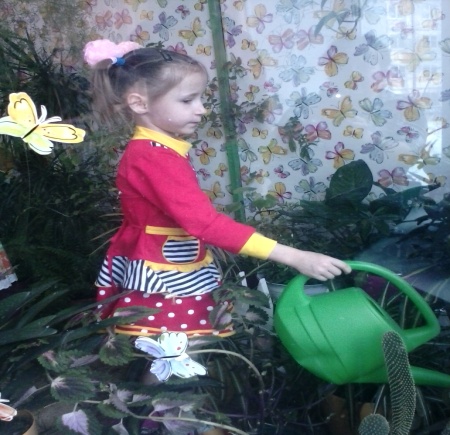 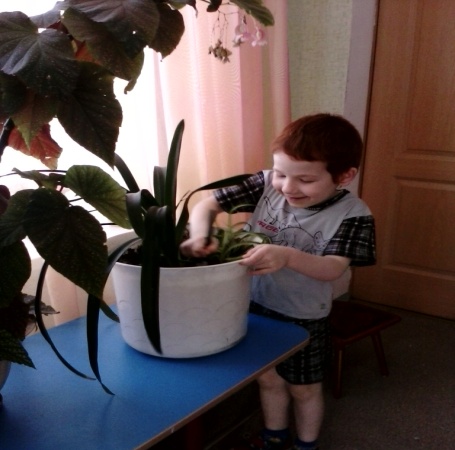 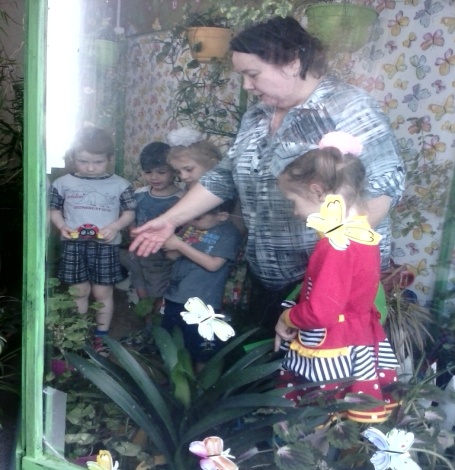 Непосредственно образовательная деятельность: («Познавательное развитие») «Путешествие в царство комнатных растений»;(«Речевое развитие») Рассказывание по серии сюжетных картинок по теме «Цветы»; картины из серии «Уход за комнатными растениями»; картинки из альбома по развитию речи «Дети поливают цветы». («Художественно-эстетическое развитие») «Привередица» русская народная сказка, стихотворение Е.Благининой «Бальзамин», Г. Ракова «Фиалка», «Аспидистра», «Фикус», «Бегония» и др.,
Л. Пилипенко «Аспарагус», «Каланхоэ», «Алоэ», «Камнеломка», Н. Нищева «Комнатные цветы», О. Аленкина «Кактус», Ю. Лысаков «Кактус», Б. Ферпер «Бегония», Б. Пастернак «Герань» и др.Поисково-познавательная деятельность:экскурсия в «Зеленую комнату», в школу,экскурсия с детьми в магазин «Цветы».Опытно-экспериментальная деятельность: 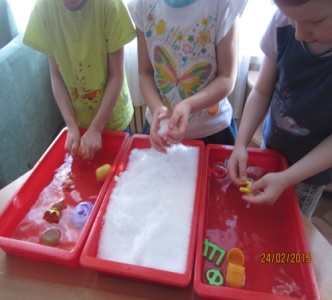 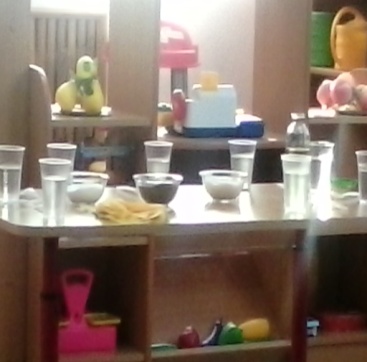 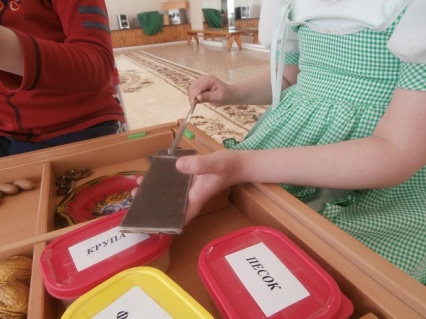 Наблюдение – исследование  «Надо ли поливать растение?»Наблюдение - опыт  «Какую воду любят растения?»Наблюдение - опыт «В погоне за светом».Выращивание зеленого лука и кресс-салата.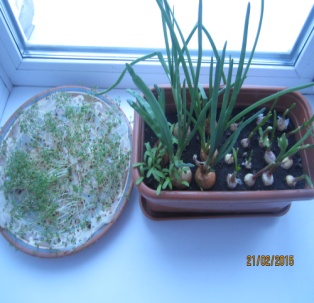 Продуктивная деятельность«Цветочное царство» коллаж, 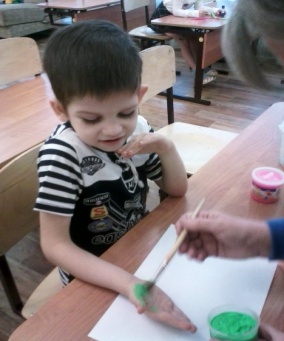 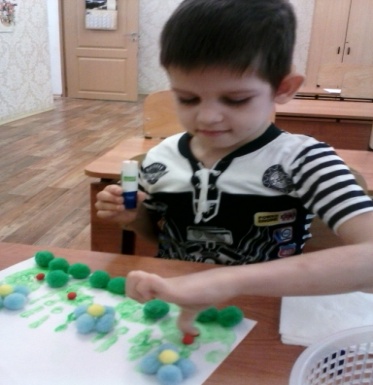 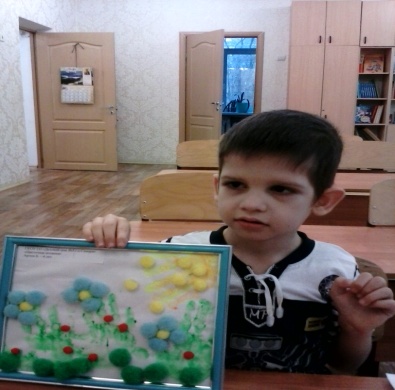 «Мой любимый цветок» (рисование),«Хлорофитум» (рисование простым карандашом); «Сансевьера» (рисование цветными карандашами);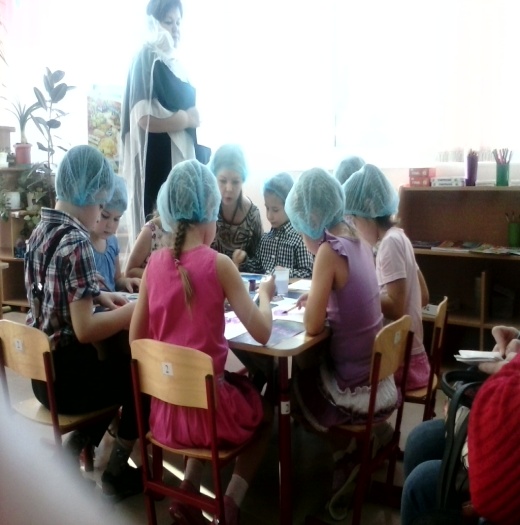  «Аспарагус» (рисование акварельными красками рукой);«Кактус» (лепка), «Я цветочек посажу, нашу группу наряжу» (рисование пластилином),«Герань» (аппликация),«Цветок» (конструирование из гофрированной бумаги), «Любимые цветы» (пластилиновая картина, процарапывание по пластилину), «Экзакум» (ручной труд, из ватных дисков и шерстяных ниток), «Фиалка» (квилинг), «Цветы небывалой красоты»  (бумагопластика) 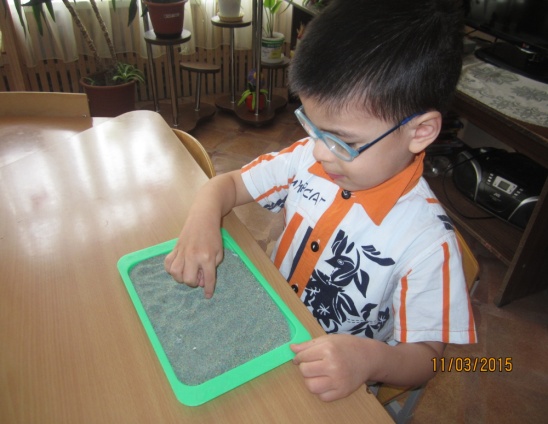 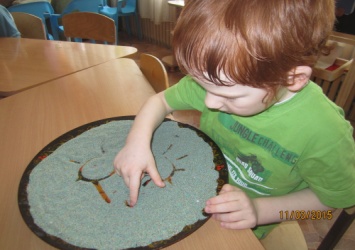 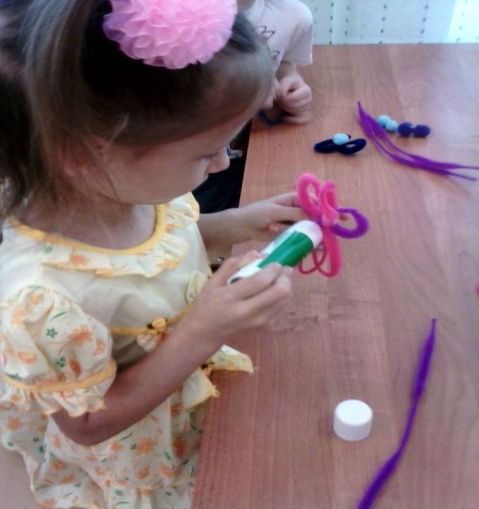 Дидактические игры: «Если бы ты был комнатным цветком», «Узнай растение», «Что изменилось?», «Найди по описанию растение»,  «Найди такой же», «К названному растению беги», «Один и много», «Цветовод», «Опиши, а мы отгадаем», «Что и как растет», «Выложи цветы» (мозаика), «Собери комнатное растение», «Цветочное лото».Сюжетно - ролевые игры «Магазин цветов», «Покупатель и продавец».Пальчиковые игры:«Наши алые цветы», «На окне цветок колючий», «Цветок».Утренняя гимнастика:«Волшебные цветы»Подвижные игры:«Солнышко и дождик», «Цветы и ветер», «Растения», «Кто быстрее посадит цветы».Физкультминутка:«Что нужно, чтоб вырос красивый цветок? »Хороводные игры:«Мы на луг ходили», «Галя по садочку гуляла», «Солнышко, покажись! Ясное, появись!» (игра-импровизация).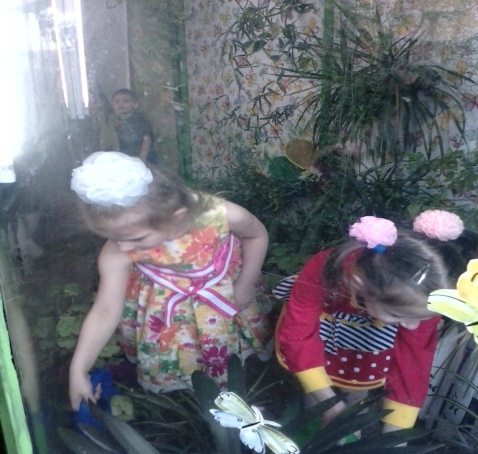 Психогимнастика:«Я - растение».Сказкотерапия: «Ласковый цветок и сердитые тучки» (выражение  замещающей потребности);«Цветок-лепесток» (познавательно-аффективная ориентировка);«Цветок-лепесток» (словесное комментирование эмоционально-аффективных ситуаций).Элементарный бытовой труд:поливка комнатных растений,мытье комнатных растений,уход за комнатными растениями: удобрение, рыхление,посадка рассады цветов,черенкование комнатных растений,пересадка комнатных растений,наблюдение за комнатными растениями в группе,сравнение комнатных растений.Самостоятельная игровая деятельность детей:рассматривание книг, иллюстраций, альбомов, открыток с комнатными растениями, раскрашивание цветов в раскрасках,
составление рассказов о цветах, отгадывание загадок.Музыка:П. И. Чайковский «Вальс цветов»,П.И. Чайковский «Подснежник» из цикла «Времена года».О. Абелян « Кактус»; хоровод «Цветики» музыка Красева.Презентация: «Комнатные растения»,Мультимедийное пособие «Как комнатные растения влияют на нашу жизнь?»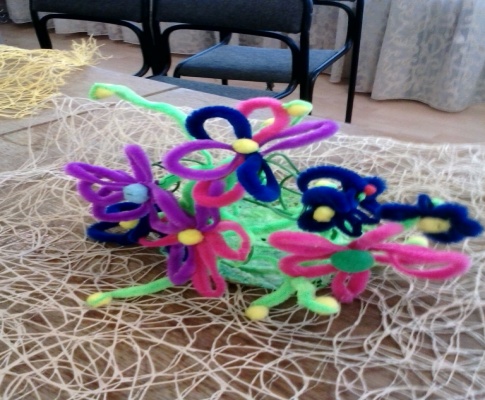 3   Заключительный этапВыставка рисунков «Цветочная фантазия».Выставка детских работ «Цветы своими руками».Беседа «Что я узнал нового?»Картотека дидактических игр по знакомству с комнатными растениями,Карточки – схемы по уходу за комнатными растениями.Итоговое мероприятие: выпуск и презентация книги «Загадки комнатных растений».